Checking and Debit Card Practice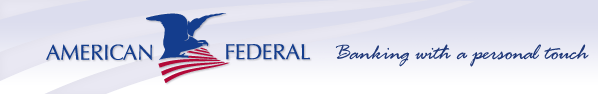 Account Statement for March 2014Checking Account – xxx9789Monthly Summary March 1, 2014 – March 31, 2014Deposits:										Checks:Other Withdrawals:1400 Prospect Avenue 	  Helena MT  59601      (406) 444-4444Reconciliation:Balance as of February 28, 2014-$56.15Total Deposits$2397.06Total Withdrawals$2304.72Ending Balance as of March 31, 201465.193/1/14		985.783/6/14248.003/15/14	985.783/25/1495.0050882.5050915.0051060.0051125.0051345.003/1/14100.003/1/14	500.003/2/1482.503/3/1440.003/5/14102.003/6/1442.503/6/14135.003/10/14102.003/15/14100.003/17/14279.003/17/1467.253/20/1430.003/20/1485.003/20/14150.453/23/1425.003/25/14102.523/25/1485.003/26/1482.503/27/1420.00Date of DepositsAmountAmountTotalEnding Balance on StatementAdd deposits or credits that do not appear on statement.Deduct checks or debits that do not appear on statement.Ending balance (Should equal balance in checkbookCheck/WithdrawalAmountAmountTotal